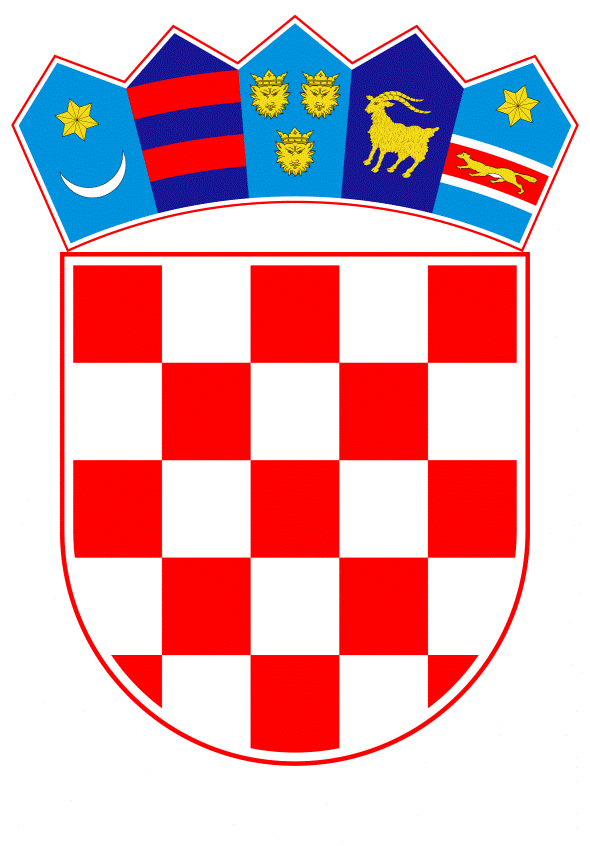 VLADA REPUBLIKE HRVATSKEZagreb, 29. rujna 2022.______________________________________________________________________________________________________________________________________________________________________________________________________________________________Na temelju članka 8. i članka 31. stavka 2. Zakona o Vladi Republike Hrvatske („Narodne novine“, broj 150/11, 119/14, 93/16, 116/18 i 80/22), a u vezi s člankom 9. točkom 18. Zakona o vanjskim poslovima („Narodne novine“, broj 48/96, 72/13, 127/13, 39/18 i 98/19) i točke IV. Odluke o upravljanju nekretninama u vlasništvu Republike Hrvatske koje se koriste u inozemstvu za potrebe diplomatskih misija i konzularnih ureda Republike Hrvatske („Narodne novine“, broj 144/11), Vlada Republike Hrvatske je na sjednici održanoj ------------------ 2022. godine donijela ODLUKUo davanju suglasnosti za kupnju nekretnine za potrebe Veleposlanstva Republike Hrvatske u Republici Sloveniji I.Daje se suglasnost Ministarstvu vanjskih i europskih poslova za kupnju nekretnine na adresi Gruberjevo nabrežje 6, 1000 Ljubljana, Republika Slovenija, za potrebe sjedišta Veleposlanstva Republike Hrvatske u Republici Sloveniji, prema nacrtu kupoprodajnog ugovora u obliku javnobilježničkog akta, koji je dostavilo Ministarstvo vanjskih i europskih poslova aktom KLASA: 406-07/20-02/1, URBROJ: 521-GT-03-02-22-58, od 21. rujna 2022. godine. Nekretnina iz stavka 1. ove točke, kao jedna cjelina, sastoji se od parcele zemljišta površine 748 m2 na kojoj je samostojeća zgrada (označena brojem 230.) koja u naravi predstavlja poslovni dio zgrade ukupne površine 909,5 m2, i parcela zemljišta površine 743 m2 na kojoj je objekt (označen brojem 247.) koji u naravi predstavlja poslovni dio zgrade (paviljon) površine 18 m2, parkirnim mjestima, sve upisano u odgovarajući zemljišno-knjižni registar nadležnog tijela Republike Slovenije, ID znak: parcela 2677 25/21 katastarska općina 2677 Prule parcela 25/21 (ID 3573447) i ID znak: parcela 2677 25/18 katastarska općina 2677 Prule parcela 25/18 (ID 3405091), zajedno sa svim srodnim i povezanim pravima i služnostima koji su povezani s predmetnom nekretninom. II.Republika Hrvatska, Veleposlanstvo Republike Hrvatske u Republici Sloveniji, kao kupac, zaključit će kupoprodajni ugovor sastavljen u obliku javnobilježničkog akta iz točke I. ove Odluke s KHN FINANCE d.o.o., s poslovnom adresom Dunajska cesta 421, 1231 Ljubljana – Črnuče, Republika Slovenija, kao prodavateljem i vlasnikom predmetne nekretnine, uz nepromjenjivi iznos kupoprodajne cijene od 2.936.000,00 EUR preračunato u HRK prema srednjem tečaju HNB-a na dan plaćanja te će se plaćanje izvršiti sukladno odredbama kupoprodajnog ugovora.Republika Hrvatska, Veleposlanstvo Republike Hrvatske u Republici Sloveniji podmirit će sve pripadajuće javnobilježničke, odvjetničke troškove i troškove upisa prava vlasništva te druge troškove sukladno kupoprodajnom ugovoru iz točke I. ove Odluke te druge troškove vezane uz kupnju nekretnine iz točke I. ove Odluke.III.Financijska sredstva potrebna za provedbu ove Odluke osigurana su u Državnom proračunu Republike Hrvatske za 2022. godinu i projekcijama za 2023. i 2024. godinu na pozicijama Ministarstva vanjskih i europskih poslova za 2022. godinu na razdjelu 048 Aktivnost K 777057, skupina računa 42, izvor 71.IV.Ovlašćuje se izvanredni i opunomoćeni veleposlanik Republike Hrvatske u Republici Sloveniji da, u ime Republike Hrvatske, Veleposlanstva Republike Hrvatske u Republici Sloveniji, potpiše kupoprodajni ugovor iz točke I. ove Odluke, kao i za potpisivanje i izvršenje svih pravnih i drugih radnji te dokumenata i akata u Republici Sloveniji vezanih uz kupnju, prijenos i upis prava vlasništva nekretnine iz točke I. ove Odluke.V.Ova Odluka stupa na snagu danom donošenja.KLASA:URBROJ:Zagreb, __________ 2022.PREDSJEDNIK       mr. sc. Andrej Plenković Predlagatelj:Ministarstvo vanjskih i europskih poslovaPredmet:Prijedlog odluke o davanju suglasnosti za kupnju nekretnine za potrebe Veleposlanstva Republike Hrvatske u Republici Sloveniji 